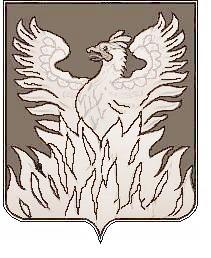 Администрациягородского поселения ВоскресенскВоскресенского муниципального районаМосковской областиП О С Т А Н О В Л Е Н И Е                                             от________03.05.2018____№_____76____О внесении изменений в ежегодный «Планпроведения плановых (рейдовых) осмотров,обследований земельных участков на 2018 год»Руководствуясь, Федеральным законом № 294-ФЗ «О защите прав юридических лиц и индивидуальных предпринимателей при осуществлении государственного контроля (надзора) и муниципального контроля», Постановлением Правительства МО от 26.05.2016 N 400/17 "Об утверждении Порядка осуществления муниципального земельного контроля на территории Московской области", Постановлением администрации городского поселения Воскресенск Воскресенского муниципального района московской области от 06.12.2017 №242 «Об утверждении Порядка оформления и содержания плановых (рейдовых) заданий на проведение плановых (рейдовых) осмотров, обследований земельных участков и Порядка оформления результатов плановых (рейдовых) осмотров, обследований земельных участков при осуществлении муниципального земельного контроля на территории городского поселения Воскресенск Воскресенского муниципального района Московской области», письмо Министерства имущественных отношений Московской области №138-01Вх-3496 от 12.04.2018 (вх №138-03Вх-368 от 23.04.2018), ПОСТАНОВЛЯЮ: 1. Внести в ежегодный «План проведения плановых (рейдовых) осмотров, обследований земельных участков на 2018год», утвержденный Постановлением администрации городского поселения Воскресенск Воскресенского муниципального района Московской области от 15.12.2017 №245 следующие изменения:1.1 Приложение ежегодный «План проведения плановых (рейдовых) осмотров, обследований земельных участков на 2018 год» изложить в новой редакции, согласно Приложению №1 к настоящему постановлению. 2. Разместить постановление на Официальном сайте Городского поселения Воскресенск в соответствии с Уставом муниципального образования «Городское поселение Воскресенск» Воскресенского муниципального района Московской области3. Заместителю начальника управления – начальнику организационного отдела управления по социальной политике Москалевой Е.Е обеспечить размещение (опубликование) постановления на Официальном сайте Городского поселения Воскресенск, в соответствии с Уставом муниципального образования «Городское поселение Воскресенск» Воскресенского муниципального района Московской области.4. Настоящее постановление вступает в силу с момента его размещения (опубликования) на Официальном сайте Городского поселения Воскресенск.5. Контроль за исполнением настоящего постановления возложить на заместителя руководителя администрации городского поселения Воскресенск Р.Г. Дрозденко.Руководитель администрации городского поселения Воскресенск                                                                   В.В. Копченов